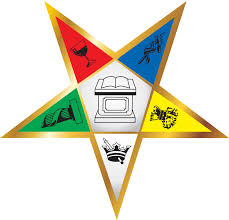 NOTICE OF NON-PAYMENT OF DUESAND SUSPENSION THEREFORDate:Sister / Brother: _________________________________You are hereby notified that at a stated meeting of  Chapter_________________________ No.______ held on ______________________________, 20____, you were Suspended, for non-payment of dues, from all rights and privileges of the Order of the Eastern Star, PHA.  If you have any questions please feel free to contact the chapter.  									(Seal)___________________________________________________________					   Worthy Matron 	___________________________________________________________					   Secretary